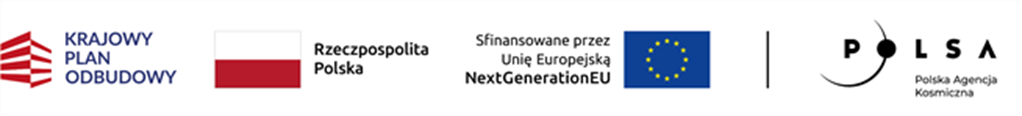 Załącznik nr 9 do SWZZ O B O W I Ą Z A N I Ezobowiązania podmiotu udostepniającego zasoby do oddania Wykonawcy do dyspozycji niezbędnych zasobów na potrzeby realizacji zamówieniadziałając w imieniu i na rzecz: ……..………………………………………………………………………………………………………... …………….(pełna nazwa (firma) dokładny adres innego podmiotu oddającego do dyspozycji Wykonawcy swoje zasoby) reprezentowanego przez …………………………………………………………………………………………………………………………………….zobowiązujemy się do oddania, w rozumieniu art. 118 ustawy z dnia 11 września 2019 r. Prawo zamówień publicznych (t.j. Dz. U. z 2023 r. poz. 1605 ze zm.),  do dyspozycji: ………………………………………………………………………………………………………………………………(pełna nazwa (firma) dokładny adres Wykonawcy, któremu Podmiot udostępnia swoje zasoby)zasobów w zakresie:  zdolności technicznych lub zawodowychna potrzeby realizacji zamówienia p.n.: Monitoring terenów zadrzewionych (znak sprawy: BO/11/2024)* Niepotrzebne skreślić  Proszę o podpisanie kwalifikowanym podpisem elektronicznym (KWALIFIKOWANY PODPIS ELEKTRONICZNY OSOBY UPOWAŻNIONEJ DO SKŁADANIA OŚWIADCZEŃ WOLI W IMIENIU PODMIOTU TRZECIEGO - UDOSTĘPNIAJĄCEGO) UWAGA! Zobowiązanie podmiotu trzeciego musi być podpisane przez osobę/y upoważnioną/e do reprezentowania podmiotu trzeciego zgodnie z wpisem do KRS, wpisem do CEIDG lub umową spółki albo przez osobę/y posiadającą/e pełnomocnictwo, które wykonawca zobowiązany jest dołączyć do oferty.Zgodnie z zapisami SWZ i ustawy Pzp, zobowiązanie wypełnia podmiot trzeci w przypadku, gdy Wykonawca polega na jego zasobach w celu wykazania spełniania warunków udziału w postępowaniu.Załącznik nr 10 do SWZWykonawca:………………………………………………………………(pełna nazwa/firma, adres, w zależności od podmiotu: NIP/PESEL, KRS/CEiDG)reprezentowany przez:………………………………(imię, nazwisko, stanowisko/podstawa do  reprezentacji)WYKAZ USŁUGdziałając w imieniu i na rzecz: --------------------------------------------------------------------------------------------------------------------------------------------------------------------(pełna nazwa (firma) dokładny adres Wykonawcy (siedziba albo miejsce zamieszkania). W przypadku składania oferty przez Wykonawców występujących wspólnie podać pełne nazwy (firmy) i dokładne adresy (siedziby albo miejsca zamieszkania) wszystkich Wykonawców występujących wspólnie – 
z zaznaczeniem lidera)Składając ofertę w postępowaniu o udzielenie zamówienia publicznego prowadzonego w trybie przetargu nieograniczonego na: 
Monitoring terenów zadrzewionych (znak sprawy: BO/11/2024)Oświadczamy, że posiadamy wymagane przez Zamawiającego doświadczenie, tj.: w okresie ostatnich 5 lat przed upływem terminu składania ofert, a jeżeli okres prowadzenia działalności jest krótszy - w tym okresie, wykonał co najmniej dwie usługi/projekty polegające na przetwarzaniu i analizie danych satelitarnych, z czego co najmniej jedna usługa/projekt musi dotyczyć opracowań związanych z wykorzystaniem danych satelitarnych w obszarze leśnictwa– zgodnie z poniższym wykazem:Oświadczam, że wszystkie informacje podane w powyższym oświadczeniu są aktualne i zgodne z prawdą oraz zostały przedstawione z pełną świadomością konsekwencji wprowadzenia Zamawiającego w błąd przy przedstawianiu informacji.Proszę o podpisanie kwalifikowanym podpisem elektronicznym WYKAZ USŁUG  NALEŻY ZŁOŻYĆ NA WEZWANIE ZAMAWIAJĄCEGO ZA POMOCĄ PLATFORMY ZAKUPOWEJZałącznik nr 11 do SWZWykonawca:………………………………………………………………(pełna nazwa/firma, adres, w zależności od podmiotu: NIP/PESEL, KRS/CEiDG)reprezentowany przez:………………………………(imię, nazwisko, stanowisko/podstawa do  reprezentacji)WYKAZ OSÓBdziałając w imieniu i na rzecz: --------------------------------------------------------------------------------------------------------------------------------------------------------------------(pełna nazwa (firma) dokładny adres Wykonawcy (siedziba albo miejsce zamieszkania). W przypadku składania oferty przez Wykonawców występujących wspólnie podać pełne nazwy (firmy) i dokładne adresy (siedziby albo miejsca zamieszkania) wszystkich Wykonawców występujących wspólnie – 
z zaznaczeniem lidera)Składając ofertę w postępowaniu o udzielenie zamówienia publicznego prowadzonego w trybie w trybie przetargu nieograniczonego na: Monitoring terenów zadrzewionych (znak sprawy: BO/11/2024)Oświadczamy, że dysponujemy osobami posiadającymi kwalifikacje zawodowe, doświadczenie i wykształcenie , tj.:1)	Kierownik Zespołu (1 osoba): i.	wykształcenie wyższe w dziedzinie nauk inżynieryjno-technicznych lub ścisłych i przyrodniczych lub społecznych,ii.	doświadczenie: w ciągu ostatnich 5 (pięciu) lat przed upływem terminu składania ofert kierował lub koordynował organizacją co najmniej dwóch usług/projektów polegających na opracowaniu oprogramowania lub aplikacji lub systemu informatycznego do przetwarzania danych przestrzennych lub polegających na przetwarzaniu danych satelitarnych w obszarze leśnictwa.– zgodnie z poniższym wykazem:2. Ekspert ds. analizy danych satelitarnych (min. 1 osoba): i.	wykształcenie wyższe w dziedzinie nauk inżynieryjno-technicznych lub ścisłych i przyrodniczych,ii.	w ciągu ostatnich 5 (pięciu) lat przed upływem terminu składania ofert był autorem lub współautorem co najmniej dwóch publikacji lub prac naukowych lub ekspertyz dotyczących  zagadnień analizy danych satelitarnych w obszarze leśnictwa.   - zgodnie z poniższym wykazem:b)  odpowiednio uzupełnić:Publikacje w  czasopismach naukowych i recenzowanych materiałów z konferencji międzynarodowychPublikacje w wydawnictwach publikujących recenzowane monografie naukoweZamawiający uzna warunek za spełniony dla publikacji lub  prac naukowych lub ekspertyz opublikowanych w czasopismach naukowych, w recenzowanych materiałach z konferencji międzynarodowych, poprzez wydawnictwa publikujące recenzowane monografie naukowe, które w dniu publikacji znajdowały się na adekwatnych wykazach ogłoszonych przez ministra właściwego do spraw działów administracji rządowej oświata i wychowanie oraz szkolnictwo wyższe i nauka.3. Specjalista ds. przetwarzania i analizy danych satelitarnych (min. 1 osoba): i.	wykształcenie wyższe,ii.	w ciągu ostatnich 5 (pięciu) lat przed upływem terminu składania ofert brał udział w realizacji co najmniej dwóch usług/projektów dotyczących przetwarzania i analizy danych satelitarnych w obszarze leśnictwa.   - zgodnie z poniższym wykazem:Oświadczam, że wszystkie informacje podane w powyższym oświadczeniu są aktualne i zgodne z prawdą oraz zostały przedstawione z pełną świadomością konsekwencji wprowadzenia Zamawiającego w błąd przy przedstawianiu informacji.Proszę o podpisanie kwalifikowanym podpisem elektronicznym WYKAZ OSÓB  NALEŻY ZŁOŻYĆ NA WEZWANIE ZAMAWIAJĄCEGO ZA POMOCĄ PLATFORMY ZAKUPOWEJLp.Zakres udostępnianych zasobówSposób (np.: podwykonawstwo)i okres udostępnienia wykonawcy iwykorzystania przez niego zasobówpodmiotu udostępniającego tezasoby przy wykonywaniuzamówienia(faktyczny okres, przez który inny podmiotudostępni wykonawcy swoje zasoby, np.na czas udziału w realizacji przedmiotuzamówienia)Charakter stosunku, jaki będzie łączył Wykonawcę z innym podmiotem(np. umowa cywilno-prawna)Zakres udziału podmiotu udostępniającego zasoby przy wykonywaniu zamówieniaZdolności techniczne lub zawodowe:dotyczy doświadczenia w wykonaniu usług/projektów, o których mowa w warunku postawionym przez Zamawiającego (podanie przedmiotu zamówienia oraz nazwy podmiotu na rzecz którego wykonywane były usługi/projekty oraz nazwy i miejsca wykonania zamówienia) …………………………………………………… …………………………………………………… ……………………………………………………………………………………………………….. 2) dotyczy osób posiadających kwalifikacje zawodowe lub doświadczenie (podanie imienia i nazwiska osoby udostępnianej) …………………………………………………… …………………………………………………… ………………………………………………………………………………………………………….LpNazwa i siedziba Zamawiającego/Odbiorcy(aktualne dane) 
z którym Wykonawca/podmiot, 
zawarł umowęOpis przedmiotu zamówienia 
wraz z podaniem informacji o zakresie prac wykonanych w ramach zamówienia wraz z podaniem rodzaju opracowań, w tym danych, które dotyczyły wykonanej usługi /projektuTerminy wykonania Terminy wykonania LpNazwa i siedziba Zamawiającego/Odbiorcy(aktualne dane) 
z którym Wykonawca/podmiot, 
zawarł umowęOpis przedmiotu zamówienia 
wraz z podaniem informacji o zakresie prac wykonanych w ramach zamówienia wraz z podaniem rodzaju opracowań, w tym danych, które dotyczyły wykonanej usługi /projektudata rozpoczęciadata zakończenia12345L.p.Imię i nazwiskoNazwa szkoły/uczelni  oraz 
 posiadane wykształceniewraz z podaniem zakresu/ specjalności/dziedziny posiadanego wykształceniaWykaz zrealizowanych usług/projektów wraz z opisem,
 w których wskazana osoba uczestniczyła wraz z podaniem zakresu wykonywanych czynności (kierowanie/koordynacja),
 a także wskazania dat (…od..do…) 
w których wskazana osoba uczestniczyła w podanych usługach/projektach Zakres czynności, które będą wykonywane przez wskazane osoby w kol. 2Informacja o podstawie do dysponowania osobami wskazanymi w kol. 2 1.2.3.4.5.6.Lp.Imię i nazwiskoPosiadane wykształceniewraz z podaniem zakresu/ specjalności/dziedziny posiadanego wykształceniaWykaz publikacji lub  prac naukowych lub ekspertyz oraz wskazania dat (…od..do…) w których wskazana osoba uczestniczyła w podanych publikacjach lub pracach naukowych lub ekspertyzach wraz ze szczegółowym wskazaniem (odpowiednio z uzupełnieniem poniższych tabel)Zakres czynności, które będą wykonywane przez wskazane osoby w kol. 2Informacja o podstawie do dysponowania osobami wskazanymi w kol. 2 1.2.3.4.5.6.L.p.Imię i nazwisko (osoba/osoby wskazanej w tabeli z lit. a)Tytuł publikacji lub pracy naukowej  lub ekspertyzy dotyczących  zagadnień analizy danych satelitarnych w obszarze leśnictwaNumer doi:RokWykaz czasopism naukowych i recenzowanych materiałów z konferencji międzynarodowych ogłoszony przez ministra właściwego do spraw działów administracji rządowej oświata i wychowanie oraz szkolnictwo wyższe i naukaWykaz czasopism naukowych i recenzowanych materiałów z konferencji międzynarodowych ogłoszony przez ministra właściwego do spraw działów administracji rządowej oświata i wychowanie oraz szkolnictwo wyższe i naukaWykaz czasopism naukowych i recenzowanych materiałów z konferencji międzynarodowych ogłoszony przez ministra właściwego do spraw działów administracji rządowej oświata i wychowanie oraz szkolnictwo wyższe i naukaL.p.Imię i nazwisko (osoba/osoby wskazanej w tabeli z lit. a)Tytuł publikacji lub pracy naukowej  lub ekspertyzy dotyczących  zagadnień analizy danych satelitarnych w obszarze leśnictwaNumer doi:RokUnikatowy identyfikator czasopismaTytułNumer ISSN / Numer eISSN123……L.p.Imię i nazwisko (osoba/osoby wskazanej w tabeli z lit. a)Tytuł publikacji lub pracy naukowej  lub ekspertyzy dotyczących  zagadnień analizy danych satelitarnych w obszarze leśnictwaTytuł książki zawierającej publikację lub pracę naukową lub ekspertyzęNumer doi: 1RokWykaz wydawnictw publikujących recenzowane monografie naukowe ogłoszony przez ministra właściwego do spraw działów administracji rządowej oświata i wychowanie oraz szkolnictwo wyższe i naukaWykaz wydawnictw publikujących recenzowane monografie naukowe ogłoszony przez ministra właściwego do spraw działów administracji rządowej oświata i wychowanie oraz szkolnictwo wyższe i naukaWykaz wydawnictw publikujących recenzowane monografie naukowe ogłoszony przez ministra właściwego do spraw działów administracji rządowej oświata i wychowanie oraz szkolnictwo wyższe i naukaL.p.Imię i nazwisko (osoba/osoby wskazanej w tabeli z lit. a)Tytuł publikacji lub pracy naukowej  lub ekspertyzy dotyczących  zagadnień analizy danych satelitarnych w obszarze leśnictwaTytuł książki zawierającej publikację lub pracę naukową lub ekspertyzęNumer doi: 1RokUnikatowy identyfikator wydawnictwaWydawnictwoNumer ISBN / Numer online ISBN3123…L.p.Imię i nazwisko
 Posiadane wykształcenieWykaz zrealizowanych usług/projektów wraz z opisem,
 w których wskazana osoba uczestniczyła wraz z podaniem zakresu wykonywanych czynności 
 a także wskazania dat (…od..do…) 
w których wskazana osoba uczestniczyła w podanych usługach/projektach Zakres czynności, które będą wykonywane przez wskazane osoby w kol. 2Informacja o podstawie do dysponowania osobami wskazanymi w kol. 2 1.2.3.4.5.6.